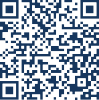 FIRMADO POR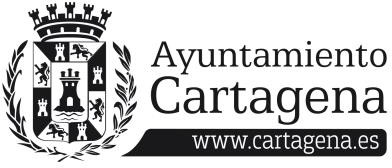 Grupo Municipal Mixto Sí Cartagena	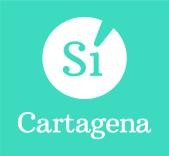 ANA BELÉN CASTEJÓN HERNÁNDEZ, PORTAVOZ DEL GRUPO MUNICIPAL MIXTO “SÍ CARTAGENA” PRESENTA LA SIGUIENTE PREGUNTA SOBRE: CELERIDAD DE LA CONVOCATORIA DE LOS PLENOS DE LAS JUNTAS VECINALES PARA APROBAR EL PROYECTO.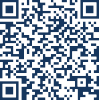 SELLOEl Gobierno local de Cartagena anunció públicamente el pasado 10 de marzo que estaba “elaborando un proyecto para tejer una red de cámaras de videovigilancia en el municipio, que supondría la instalación de cámaras de seguridad en zonas de interés policial de barrios y diputaciones, para aumentar la seguridad en barrios y diputaciones”.Desde Sí Cartagena consideramos que por supuesto que hay que aumentar la seguridad en nuestros pueblos y barrios y apostar por cada iniciativa encaminada a velar por la seguridad de los ciudadanos pero no a costa de retenerles presupuesto a las juntas vecinales. Pues esta actuación no deben asumirla, en ningún caso, las Juntas Vecinales que han tenido que detraer la cuantía de 5.000€ de sus presupuestos para que el gobierno local resuelva un problema de seguridad que es de su propia competencia y responsabilidad.También nos surgen muchas dudas acerca de cómo se va a acometer el procedimiento y otras cuestiones más al respecto.Por todo lo expuesto, La Concejala que suscribe eleva al Pleno la siguiente,PREGUNTA¿Calificaría el ejecutivo local de serio y riguroso la decisión de que las juntas vecinales tuvieran que convocar con toda celeridad y en algunos casos de forma extraordinaria con ese único punto del orden del día la celebración del pleno para abordar este proyecto o acaso no consideran que dada la importancia había que haberlo consensuado con más tiempo y no justo unos días después como consecuencia del titular dado por el gobierno?Cartagena, 19 de abril de 2024Firmado por ANA BELEN CASTEJON HERNANDEZ - DNI ***2422** eldía 19/04/2024 con unFdo: Ana Belén Castejón Hernández Portavoz G. M. Mixto “Sí Cartagena”EXCMA SRA. ALCALDESA DEL EXCMO. AYUNTAMIENTO DE CARTAGENAAYUNTAMIENTO DE CARTAGENA	Código Seguro de Verificación: H2AA A3XQ WEAK QYZJ DE2P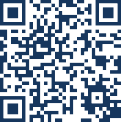 Pregunta sobre la celeridad de la convocatoria de los plenos JJVV para aprobar proyectos cámras de video vigilancia_signedLa comprobación de la autenticidad de este documento y otra información está disponible en https://cartagena.sedipualba.es/	Pág. 1 de 1